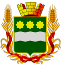 О внесении изменений в Административный регламент по предоставлению муниципальным казенным учреждением «Благовещенский городской архивный и жилищный центр» муниципальной услуги «Признание или отказ в признании граждан нуждающимися в жилом помещении с целью реализации прав, предусмотренных Законом Амурской области от 10.02.2015 № 489-ОЗ «О бесплатном предоставлении в собственность граждан земельных участков на территории Амурской области», утвержденный постановлением администрации города Благовещенска от 24.02.2014 № 963В соответствии с Законом Амурской области от 19.12.2019 № 466-ОЗ,вцелях приведения в соответствие Федеральному закону от 27.07.2010 № 210-ФЗ «Об организации предоставления государственных и муниципальных услуг»,Закону Амурской области от 10.02.2015 № 489-ОЗ «О бесплатном предоставлении в собственность граждан земельных участков на территории Амурской области»п о с т а н о в л я ю:1. Внести в Административный регламент по предоставлению муниципальным казенным учреждением «Благовещенский городской архивный и жилищный центр» муниципальной услуги «Признание или отказ в признании граждан нуждающимися в жилом помещении с целью реализации прав, предусмотренных Законом Амурской области от 10.02.2015 № 489-ОЗ «О бесплатном предоставлении в собственность граждан земельных участков на территории Амурской области», утвержденный постановлением администрации города Благовещенска от 24.02.2014 № 963 (в редакции постановления администрации города Благовещенска от 20.05.2020 № 1560), следующие изменения:1.1. Пункт 1.4 регламента дополнить абзацем следующего содержания:«Федеральным казенным учреждением «Главное бюро медико-социальной экспертизы по Амурской области» Министерства труда и социальной защиты Российской Федерации».1.2. В разделе 2 «Стандарт предоставления муниципальной услуги»:1.2.1. Пункт 2.11.1 регламента изложить в следующей редакции:«2.11.1. Документы, которые заявители представляют самостоятельно:а) заявление по форме согласно приложению № 1 к настоящему Регламенту;б) документы, удостоверяющие личность гражданина (заявителя) исовместно проживающих с ним членов семьи (паспорт гражданина Российской Федерации или документы, его заменяющие);в) документы, подтверждающие состав семьи (свидетельство о рождении, свидетельство о заключении брака, решение об усыновлении (удочерении), судебное решение о признании членом семьи);г) правоустанавливающие документы на объекты недвижимости, права на которые не зарегистрированы в Едином государственном реестре прав на недвижимое имущество и сделок с ним;д) документ, подтверждающий право пользования жилым помещением, занимаемым заявителем, членами его семьи и лицами, снятыми с регистрационного учета, но сохранившими право пользования жилым помещением (договор, ордер, решение о предоставлении жилого помещения);е) справку о наличии или отсутствии в собственности заявителя и членов его семьи жилого помещения, приобретенного до 2 августа 1999 г.;ж) копию документа, подтверждающего факт непрерывного проживания на территории муниципального образования (паспорт, договор найма (поднайма), договор социального найма, договор безвозмездного пользования, договор аренды, трудовая книжка или сведения о трудовой деятельности на бумажном носителе, заверенные надлежащим образом, решение суда об установлении факта непрерывного проживания не менее 3 лет на территории муниципального образования)».1.2.2. Дополнить пункт 2.11.2. регламента абзацем следующего содержания:«справку об инвалидности ребенка.».2. Настоящее постановление вступает в силу со дня его официального опубликования в газете «Благовещенск» и подлежит размещению в официальном сетевом издании npa.admblag.ru.3. Контроль за исполнением настоящего постановления возложить на заместителя мэра города Благовещенска Хопатько В.А. Мэр города Благовещенска                                                                  В.С. КалитаАдминистрация города БлаговещенскаАмурской областиПОСТАНОВЛЕНИЕАдминистрация города БлаговещенскаАмурской областиПОСТАНОВЛЕНИЕ__________№ __________г. Благовещенскг. Благовещенск